План мероприятий по празднованию в 2021 году 100-летия со дня рождения выдающегося ученого и общественного деятеля А.Д. Сахарова в МБОУ «Усть-Нерская гимназия»Андре́й Дми́триевич Са́харов (21 мая 1921, Москва — 14 декабря 1989, Москва) — советский физик-теоретик, академик АН СССР, один из создателей первой советской водородной бомбы. Общественный деятель, диссидент и правозащитник; народный депутат СССР, автор проекта конституции Союза Советских Республик Европы и Азии. Лауреат Нобелевской премии мира за 1975 год.После заявлений, осуждающих ввод советских войск в Афганистан, был лишён всех советских наград и премий, и в январе 1980 года выслан с женой Еленой Боннэр из Москвы. В конце 1986 года генеральный секретарь ЦК КПСС М. С. Горбачёв разрешил им вернуться из ссылки в Москву, что было расценено в мире как важная веха в деле прекращения борьбы с инакомыслием в СССР.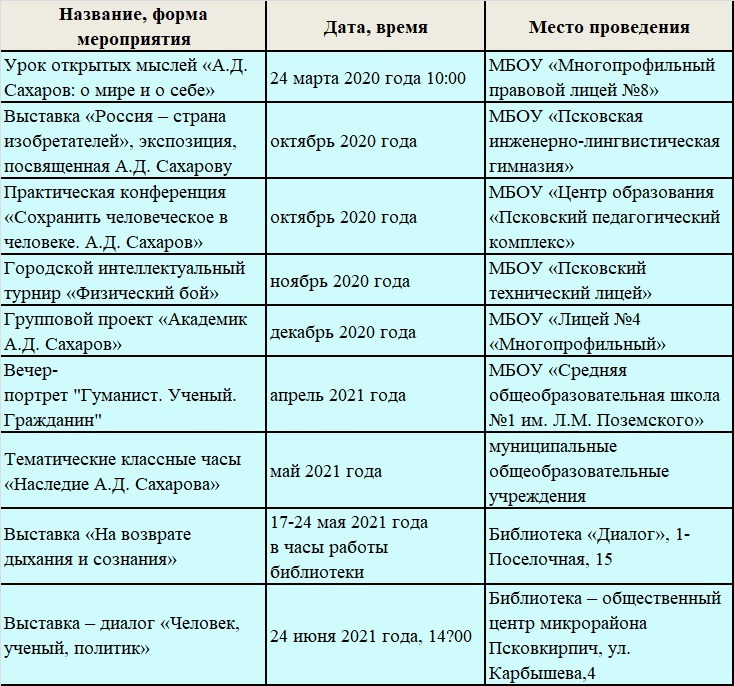 МАУК МО г. Нягани «БИС» запланированы следующие мероприятия: № п/п Наименование мероприятия Сроки проведения мероприятия в 2021 году Ответственные исполнители Источник финансирования 1. Выставка-портрет Сахаров Андрей Дмитриевич – человек-эпоха» 20 апреля МАУК МО г. Нягань «Библиотечноинформационная система», Дудукалова Г.М., заведующий Центральной городской библиотекой, тел. 5-72-66 Без финансирования 2. Тематическая полка «Сахаров: человек-эпоха» 26 апреля МАУК МО г. Нягань «Библиотечноинформационная система», Гилемханова Г.Ф., заведующий Библиотекой семейного чтения, тел. 6-80-79 Без финансирования 3. Информационный буклет «Андрей Дмитриевич Сахаров: диссидент и академик» 05 мая МАУК МО г. Нягань «Библиотечноинформационная система», Дудукалова Г.М., заведующий Центральной городской библиотекой, тел. 5-72-66 Без финансирования 4. Выставкапредставление «Великий гражданин» 10-31 мая МАУК МО г. Нягань «Библиотечноинформационная система», Мельникова С.Н., заведующий дополнительным Без финансирования отделом №1 Центральной городской библиотеки, тел. 9- 70-64 5. Вечер-портрет «Андрей Сахаров – совесть мира» 17 мая МАУК МО г. Нягань «Библиотечноинформационная система», Мельникова С.Н., заведующий дополнительным отделом обслуживания №1 Центральной городской библиотеки, тел. 9- 70-64 Без финансирования 6. Информационная слайд-выставка «Выдающийся физик, ученый, академик» 20 мая МАУК МО г. Нягань «Библиотечноинформационная система», Смирнова Н.Г., заведующий Библиотекой №1, тел. 5-82-66 Без финансирования 7. Медиа-беседа «Он стал легендой при жизни» 23 мая МАУК МО г. Нягань «Библиотечноинформационная система», Гилемханова Г.Ф., заведующий Библиотекой семейного чтения, тел. 6-80-79 Без финансирования 8. Видеопрезентация «Андрей Сахаров: историческая память» 24 мая МАУК МО г. Нягань «Библиотечноинформационная система», Дудукалова Г.М., заведующий Без финансирования Центральной городской библиотекой, теОформление информационно-тематического стенда «Судьба человека – в судьбе Отечества»№Наименование мероприятий       СрокиОтветственные1.Оформление информационно-тематического стенда "Время. Личность. Судьба А.Д. Сахарова"В течение февраля 2021г.Учителя обществознания, истории, педагог-библиотекарь2.Организация и проведение тематических уроков, классных часов, интерактивных занятий, посвященных 100-летию со дня рождения А.Д. СахароваВ течение февраля – мая  2021г.Зам.директора по ВР, классные руководители3.Тематическая книжно-иллюстративная выставка  «Андрей Сахаров – совесть мира»Март 2021гг.Педагог - библиотекарь4.Цикл бесед «Мир. Прогресс. Права человека» (на основе мемуаров и биографической литературы)В течение февраля-апреляУчителя обществознания, истории, физики5.Видео–уроки  «Андрей Сахаров – засекреченные годы»В течение февраля – мая  2021г.Учителя обществознания, истории, физики6.Лекция «Отец советской водородной бомбы»Февраль 2021г.Учитель физики6.Проведение тематического урока «Защитник прав человеческих, посвященного100-летию со дня рождения А.Сахарова»Март 2021гУчителя обществознания, истории7.Эссе «Сахаров: человек эпоха»В течение февраля-марта 2021г.учителя русского языка и литературы8.Просмотр документального фильма И.Пастернака «Свободный человек  Андрей Сахаров»Май 2021г. Учитель информатики, физики, зам. директора по ВР9.«Он говорил от лица всех нас» - беседаМарт 2021 г.Учителя обществознания, истории10.«Я останусь жив» - час памятиМарт 2021г.Зам.дир. по ВР11.«Человек чести» - час исторической информацииМарт2020г.Учителя обществознания, истории13.«Андрей Сахаров: Жизнь продолжается» - беседа с презентациейМай2020г.Учителя обществознания, истории12.«Судьба человека – в судьбе Отечества» - тематический вечерАпрель2020г.Учителя обществознания, истории